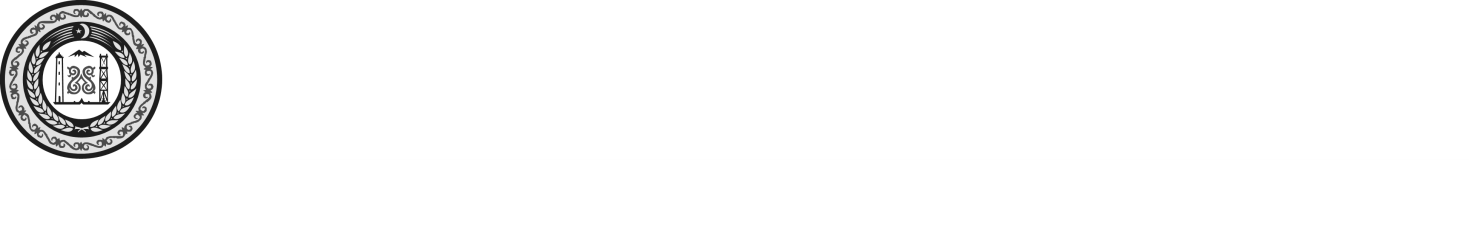 АДМИНИСТРАЦИЯ ШАЛИНСКОГО МУНИЦИПАЛЬНОГО РАЙОНА ЧЕЧЕНСКОЙ РЕСПУБЛИКИ(АДМИНИСТРАЦИЯ ШАЛИНСКОГО МУНИЦИПАЛЬНОГО РАЙОНА)НОХЧИЙН РЕСПУБЛИКАНШЕЛАН МУНИЦИПАЛЬНИ КIОШТАН АДМИНИСТРАЦИ(ШЕЛАН МУНИЦИПАЛЬНИ КIОШТАН АДМИНИСТРАЦИ)ПОСТАНОВЛЕНИЕг. ШалиОб утверждении Порядка формирования и ведения реестра источников доходов местного бюджета Шалинского муниципального района          В соответствии с пунктом 7 статьи 47.1 Бюджетного кодекса Российской Федерации и постановлением Правительства Российской Федерации от 31.08.2016 № 868 «О порядке формирования и ведения перечня источников доходов Российской Федерации», Администрация Шалинского муниципального района ПОСТАНОВЛЯЕТ:Утвердить прилагаемый Порядок формирования и ведения реестра источников доходов местного бюджета Шалинского муниципального района.Разместить настоящее постановление на официальном сайте администрации Шалинского муниципального района в информационно-телекоммуникационной сети «Интернет».Контроль за исполнением настоящего постановления возложить на заместителя главы администрации Шалинского муниципального района         Л-А.М. Адуеву. Настоящее постановление вступает в силу с момента его официального опубликования (обнародования).Шалинского муниципального района                                                    Р.Ж. Адуев№Временно исполняющий обязанностиглавы администрации 